Приложение 5.рис.1   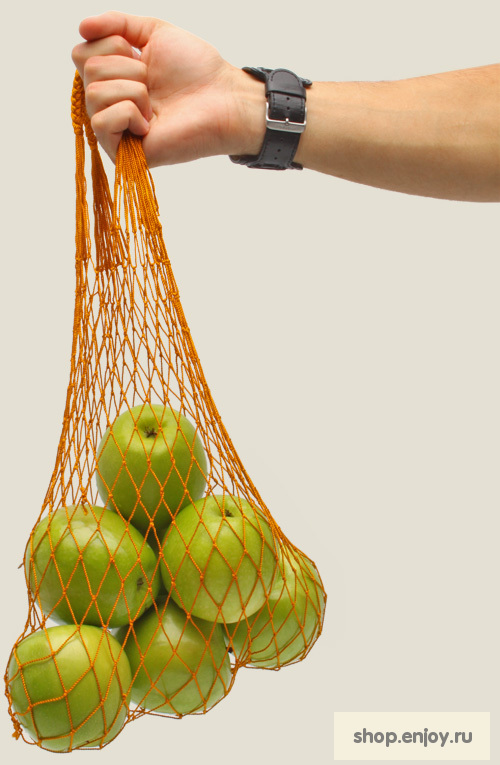 рис.2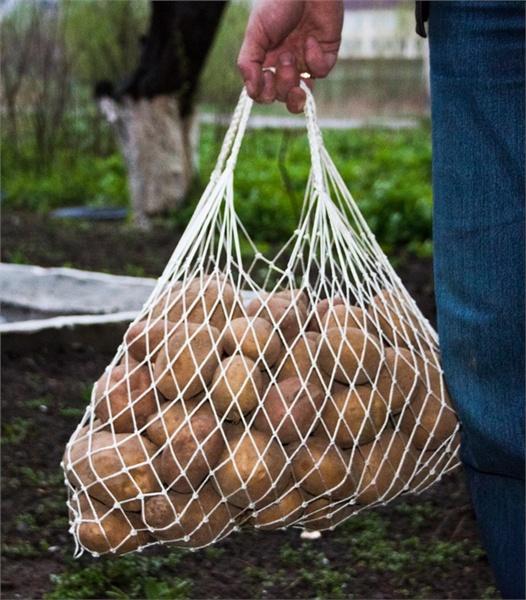 